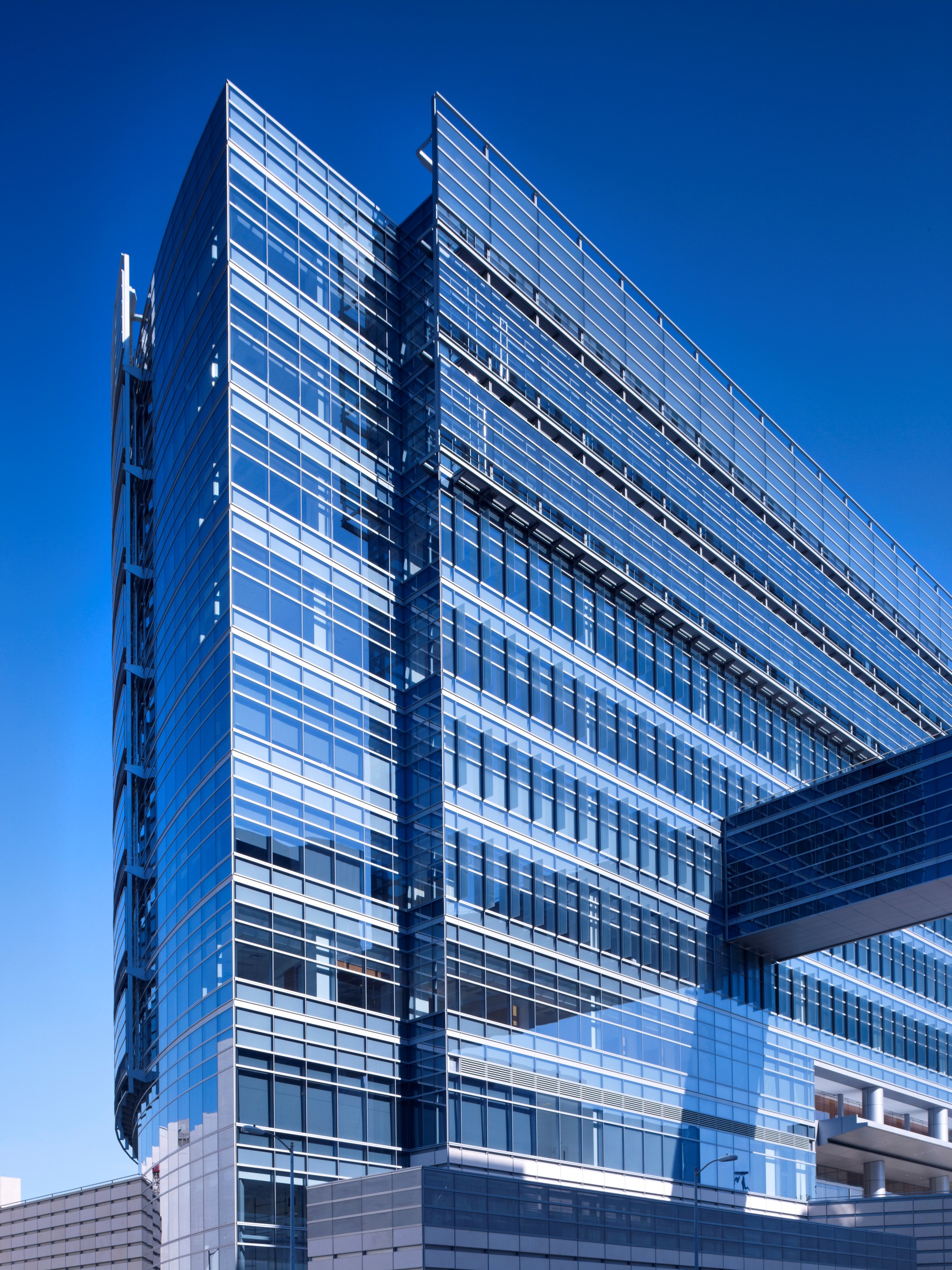 $25,0003 Space Available!$15,0004 Spaces Available!$10,0009 Spaces Available!IMPORTANT DATESIMPORTANT DATESDecember 1Exhibit Registration Portal OpensJune 11Exhibit Application DeadlineJune 8Final Setup/Shipment Info Sent to Exhibitors